수 신: 수신처 참조	참 조: 총무부서장 및 교육담당제 목: 2019년 해운금융전문인력양성 교육 참가 안내	귀사(회)의 무궁한 발전을 기원합니다.	해양수산부 주관, 한국선주협회 후원으로 해운/조선 및 금융업 종사자를 대상으로, 선진 해운지식 및 금융기법, 국제적 인적네트워크를 갖춘 해운금융전문인력양성교육을 아래와 같이 개설합니다. 검토하시고 적극적인 참여 바랍니다.- 아 래 -1. 교육과정: 해양수산부 해운금융전문인력양성교육 국내집체교육 2. 교육일정: ■ 서울교육 2019년 9월 19일(목) - 11월 22일(금)                (매주 화, 전일수업, 실무워크샵(승선체험, 중국 해운금융세미나 포함)                ■ 부산교육 2019년 10월 11일(금) - 12월 6일(금)                (매주 목, 금 전일수업, 실무워크샵(조선소견학, 승선체험, 일본 해운금융세미나 포함))3. 연수장소: ■ 서울교육: 한국금융연수원(서울시 종로구 삼청동)      	     ■ 부산교육: 부산국제금융연수원(부산시 남구 문현동 BIFC)4. 모집인원: 서울교육/부산교육 지역별 24명(해운 및 조선업계 12명, 금융업계 12명)             (금융계 재직자는 한국금융연수원에 문의 바람.) 5. 수 강 료: 75만원(고용보험환급과정 미적용, 중국/일본 선박금융세미나 참가비 포함)6. 신청마감: ■ 서울교육: 2019.9.9. (월)      	     ■ 부산교육: 2019.9.27. (금)      7. 신청방법: 참가신청서 팩스(fax 02-752-9582) 혹은 이메일(kogwon@chol.com) 접수8. 선정기준: 조선/해운업계 재직자 및 개인(선착순 모집)9. 문의사항: 담당자 원경주 이사(02-776-9153(구내 401), kogwon@chol.com)              (모집요강 및 신청서: 해사문제연구소 www.komares.re.kr 공지사항 참조)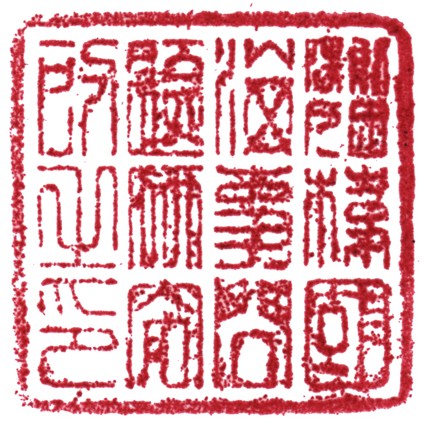 붙 임: 해운금융전문인력양성교육 모집요강 1부 		(재)한국해사문제연구소            이 사 장 박 현 규[붙임]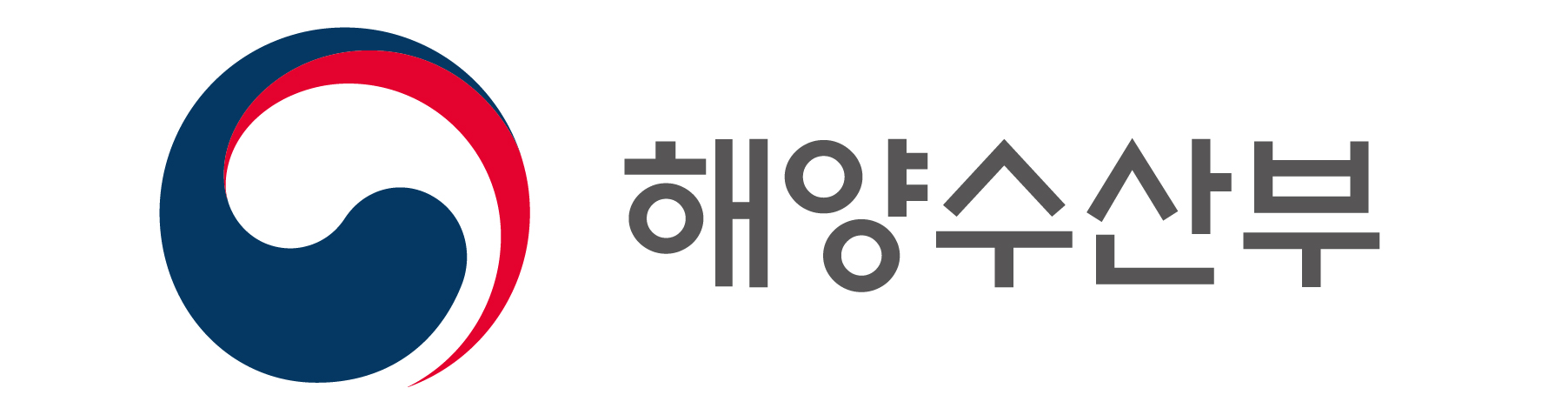 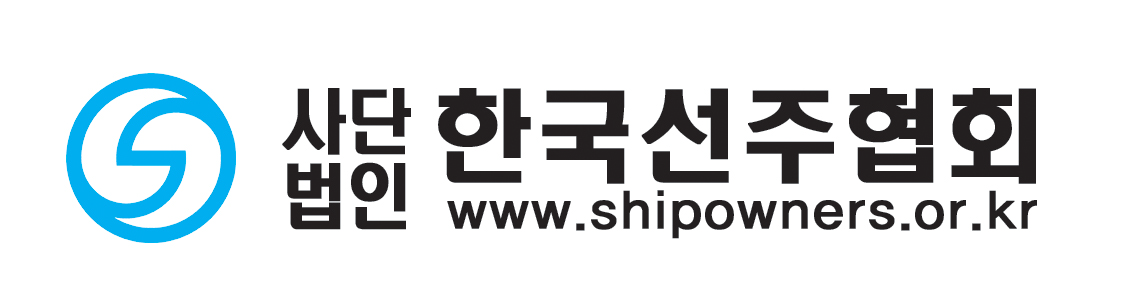 해운금융전문인력양성교육연수생 모집 요강2019년 8월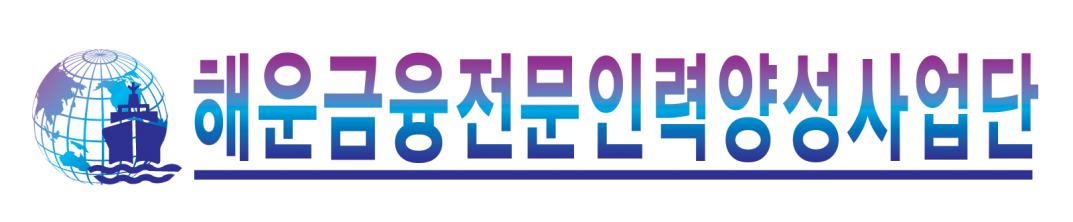   (사업단:한국해양대학교_한국금융연수원_한국해사문제연구소)1. 과정 목표 ㅇ 해운 및 조선산업에 대한 이해, 선박의 취득과 처분, 해운금융 대출, 위험관리, 선박금융 사례 등 해운금융 전반에 걸친 실물 및 금융부문의 체계적인 이해를 통해, 이론 및 실무 핵심역량을 갖춘 해운금융전문인력 양성. ㅇ 기존의 커리큘럼에 글로벌 해운항만물류 시장의 환경 변화에 능동적으로 대응하고 국내 해운산업/해운금융의 성장을 견인할 수 있는 교과 내용을 추가시킴. (➀ 4차 산업혁명과 해운, ➁ (선진)해운물류시스템 등 2개 과목 추가)2. 과정 설계 o 고성과(Higher Performance)의 선박금융 업무 수행을 하기 위한 핵심역량을 토대로 실물과 금융부문을 통합한 체계적인 교과목 구성    - 해운금융은 그 업무의 특수성으로 인해, 해운업 및 조선산업 실무자(자금 수요자)와 금융회사 직원(자급 공급자) 모두 서로의 업무영역에 대한 이해가 필수적임 o 승선체험 및 해운금융사례 특강 등 다양한 현장실습 프로그램을 통한 학습내용의 업무현장 적용력 극대화    - 승선체험, 해외전문가 특강 등으로 구성된       3박4일간의 현장실습 Workshop 프로그램 운영    - 해외전문가 초빙 세미나를 통한 해외 선진 금융기법 습득 o 실물 부문과 금융부문의 체계적인 인적 네트워크 형성 지원   - 개강 환영 및 수료행사, ‘해운금융인의 밤’ 등 다양한 인적 교류 행사 마련3. 과정 개요 (국내집체교육) o 교육대상   - 조선 및 해운업체 등의 해운금융 업무 담당자   - 금융기관의 해운금융 업무 담당자 o 연수인원: 48명(서울교육·부산교육 각 24명)  o 선정기준   - 조선, 해운업체 등 실물 부문 담당자와 은행 등 금융기관 담당자를 적정비율로 안분하여 선발하는 것을 원칙으로 하며,   - 우선 선발: 책임자급 이상 실무전문인력을 우선 선발함 o 교육기간: 2개월 106시간(실무워크샵 포함)   - 국내집체교육:      ▶ 서울교육 8주, 주중 화, 목 2일 전일제 수업(09:00-18:00) 				▶ 부산교육 8주, 주중 목, 금 2일 전일제 수업(09:00-18:00)   - 현장실무Workshop: 3박 4일   - 지역별 교육일정 o 평가 및 수료기준   - 성적: 2회에 걸쳐 종합평가를 실시하여 전체평균 60점 이상.     - 출석: 총 수업일수의 80%이상 출석 o 교육비: 1인당 ￦750,000(vat 없음, 중국 또는일본 실무워크샵 참가비 포함) o 과정 표준 운영안  - 진행내용은 연수 진행 사정에 따라 일부 변경 가능.4. 과정 구성 ※ 본 커리큘럼은 기본 커리큘럼으로서 일부 과목, 강사, 강의 시간이 변경될 수 있음. 
(해운계 및 조선업계)(재)한국해사문제연구소 해운물류교육원 귀중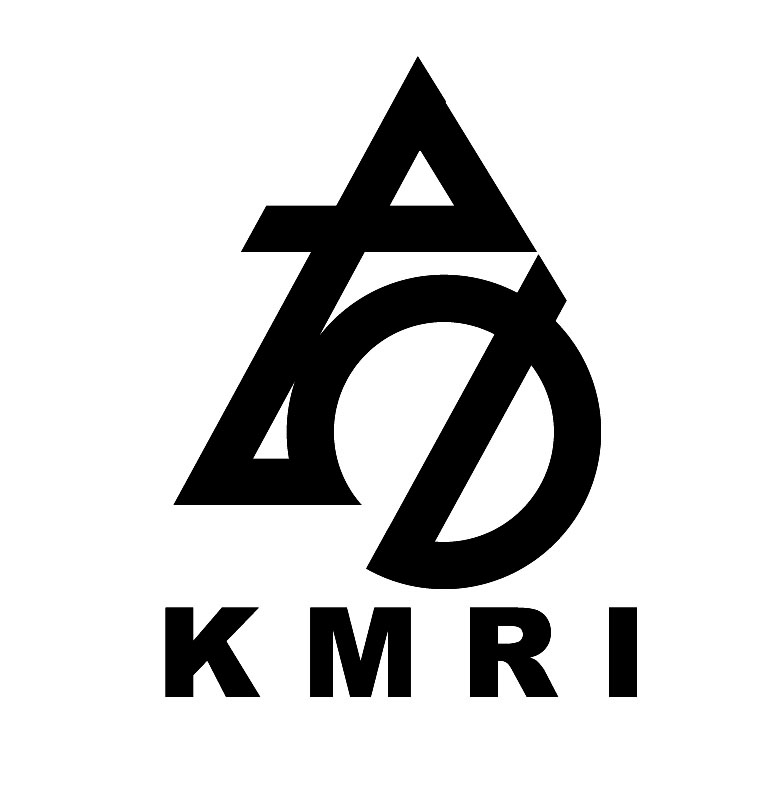 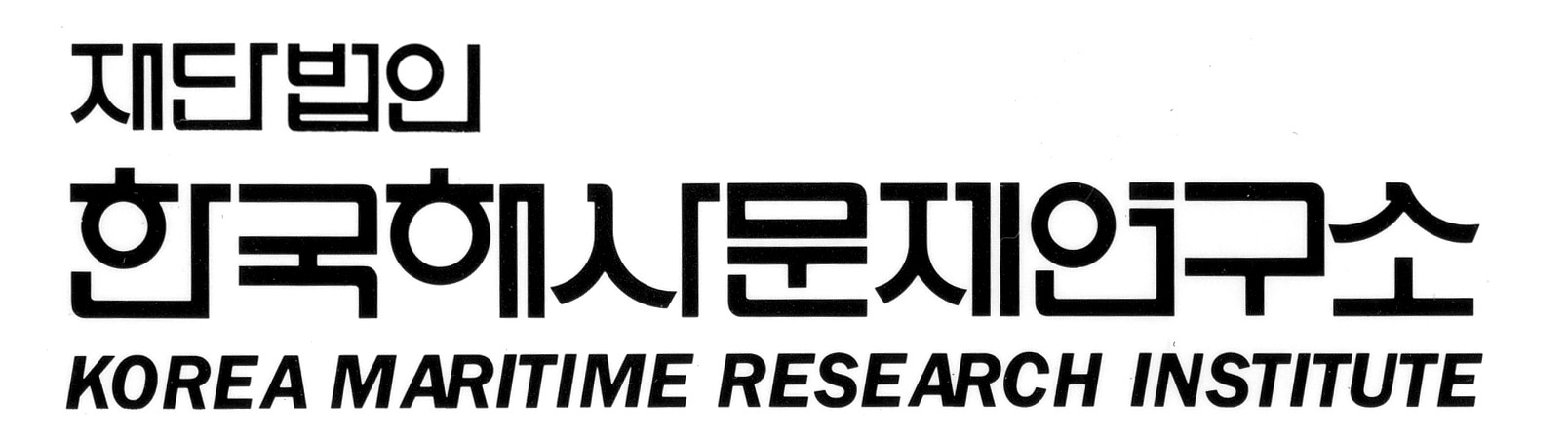 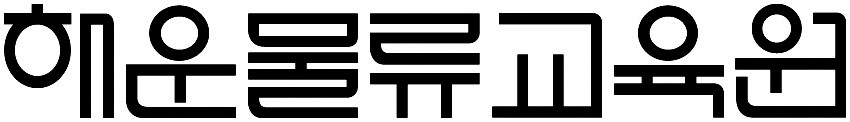 수신 외항해운 및 국제해운대리점, 해운중개업, 복합운송업체, 조선업체 등수신 외항해운 및 국제해운대리점, 해운중개업, 복합운송업체, 조선업체 등수신 외항해운 및 국제해운대리점, 해운중개업, 복합운송업체, 조선업체 등수신 외항해운 및 국제해운대리점, 해운중개업, 복합운송업체, 조선업체 등수신 외항해운 및 국제해운대리점, 해운중개업, 복합운송업체, 조선업체 등이사 원경주전무 강영민시행 한해연 제19 – 039호(2019. 8.14)시행 한해연 제19 – 039호(2019. 8.14)시행 한해연 제19 – 039호(2019. 8.14)접수접수󰂕 03173 서울특별시 종로구 세종대로 23길 54, 세종빌딩 10층󰂕 03173 서울특별시 종로구 세종대로 23길 54, 세종빌딩 10층󰂕 03173 서울특별시 종로구 세종대로 23길 54, 세종빌딩 10층󰂕 03173 서울특별시 종로구 세종대로 23길 54, 세종빌딩 10층󰂕 03173 서울특별시 종로구 세종대로 23길 54, 세종빌딩 10층전화 (02)776-9153전송 (02)752-9582 e-mail komares@chol.com	kogwon@chol.com전송 (02)752-9582 e-mail komares@chol.com	kogwon@chol.com전송 (02)752-9582 e-mail komares@chol.com	kogwon@chol.com전송 (02)752-9582 e-mail komares@chol.com	kogwon@chol.com2019년『해운금융 전문인력 양성사업』 해운금융전문인력양성교육≪해운금융전문인력양성사업단≫구분서울부산교육기간9월 - 11월10월 - 12월교육인원24명24명교육장소한국금융연수원(서울시 종로구 삼청동 소재)부산국제금융센터(BIFC)(부산시 남구 문현동 소재)현장실무Workshop중국 또는 일본중국 또는 일본구분구분진행내용비고국내 집체교육개강일(1주차)▶ 개강안내▶ 과정 진행(6-7h)▶ 개강 환영 행사 및 친목도모(석식)금융
연수원국내 집체교육2주차- 7주차▶ 과정진행: 주중 2일 수업(6-7h/1일)▶ 해운금융인의 밤 행사(석식)▶ 해외전문가초빙 세미나(6h/1일)금융
연수원현장실무Work-shop당일▶ 조선소견학(국내조선소, 부산교육생)해사문제연구소현장실무Work-shop1일차▶ 배로 중국 또는 일본 방문, 승선체험(3h)해사문제연구소현장실무Work-shop2일차▶ 해외선박금융세미나 특강, 질의응답(3h)해사문제연구소현장실무Work-shop3일차▶ 해운물류관련산업 시찰(8h)▶ 수료 축하 행사(석식)해사문제연구소현장실무Work-shop4일차▶ 국내 복귀해사문제연구소교과목명　교육내용시간비고해운금융개관▪선박금융의 종류, 현황, 특성 등 학습3세계경제 동향▪해운업을 둘러싼 세계경제동향 설명3해운/조선산업 동향▪해운/조선산업의 최근 동향과 전망4해운기업회계의 이해▪해운기업의 회계 특성 학습3용선계약과 용선영업▪용선의 개념 및 용선의 과정, 관련 조항 이해5해운수입과 비용▪해운기업의 수익창출 및 비용 이해3선박등기등록▪선박등기제도에 대한 학습4해운금융세제▪선박금융세제 및 회계실무 등에 대한 학습  (톤세 실무 포함)3프로젝트 파이낸스▪PF의 개념 및 구조, 사례 등에 대한 학습3구조화금융(SF)▪구조화금융의 개념 및 구조, 사례 등에 대한 학습5해운업의 시장위험관리▪해운산업 리스크관리▪구조조정 사례분석3선박투자와 cash flow 분석▪선박프로젝트에 대한 Cashflow 분석12Term Sheet 작성 및 해석▪Term Sheet 작성 실습6해운금융 관련 법▪선박금융 관련 법령의 이해2환위험관리▪환율변동으로 발생하는 위험에 대한 이해 3파생상품이해▪선박금융관련 각종 파생상품 소개3해운파생상품의 이해▪해운파생상품의 개념, 발전과정▪FFA의 개념, 구조, 한계 등3선체보험▪선체, 기관 등의 손해발생에 대비한 보험3해운금융사례: 선박자금조달▪벌크선 자금조달 사례 분석▪컨테이너선 자금조달 사례 분석▪탱커선 자금조달 사례 분석4해운금융사례: 펀드사례▪선박 펀드 사례 분석▪구조조정 펀드 사례 분석 등34차 산업혁명과 해운▪블록체인의 확산▪해운·물류 분야의 대응3신설해운 물류 시스템▪Port/Terminal System▪Platform System3신설해외초청 세미나▪해외전문가 초청 세미나6특강2평가2국내집체교육 소계94조선소 등 견학▪승선체험9현장실무워크샵승선체험 및 사례연구▪해외 해운금융사례 특강 수강3현장실무워크샵총계106해운금융전문인력양성사업 국내집체교육 연수참가신청서기업/기관명담당부서부 서 장담당부서부 서 장사 업 자등록번호대 표 자대 표 자  주    소연수(교육)담당 부서담   당   자담   당   자직 위전화번호신 청 일 자신 청 일 자FAXE-mailE-mail참   가   자   명   단참   가   자   명   단참   가   자   명   단참   가   자   명   단참   가   자   명   단참   가   자   명   단참   가   자   명   단참   가   자   명   단참   가   자   명   단참   가   자   명   단과 정 명(연수지역)과 정 명(연수지역)번호참 가 대 상 자참 가 대 상 자참 가 대 상 자참 가 대 상 자참 가 대 상 자참 가 대 상 자참 가 대 상 자과 정 명(연수지역)과 정 명(연수지역)번호성명생년월일남녀이메일주소근무부서직위휴대폰번호해운금융전문인력양성사업 국내집체교육(지역 표시)□ 서울교육  □ 부산교육해운금융전문인력양성사업 국내집체교육(지역 표시)□ 서울교육  □ 부산교육1해운금융전문인력양성사업 국내집체교육(지역 표시)□ 서울교육  □ 부산교육해운금융전문인력양성사업 국내집체교육(지역 표시)□ 서울교육  □ 부산교육2▶ 연수비 납부안내 ※ 연수비 납부 안내:     국민은행(세종로지점) 023-25-0016-712      계좌명: 한국금융연수원 ※ 계산서관련 문의는 한국금융연수원 재무회계팀    (☏ (02)3700-1552 FAX (02)3700-1560)※ 해운계/조선업계 신청 및 문의: 한국해사문제연구소 교육담당 원경주 이사FAX 접수: (02) 752-9582 e-mail 접수: kogwon@chol.com 문의전화 (02)776-9153 (구내번호 401) 신청서다운로드: www.komares.re.kr (공지사항 notice)※ 한국금융연수원 수강신청 안내: 한국금융연수원 홈페이지(www.kbi.or.kr) “집합연수” 참조                                  한국금융연수원 종합기획부 손태훈 차장(02-3700-1558)※ 해운계/조선업계 신청 및 문의: 한국해사문제연구소 교육담당 원경주 이사FAX 접수: (02) 752-9582 e-mail 접수: kogwon@chol.com 문의전화 (02)776-9153 (구내번호 401) 신청서다운로드: www.komares.re.kr (공지사항 notice)※ 한국금융연수원 수강신청 안내: 한국금융연수원 홈페이지(www.kbi.or.kr) “집합연수” 참조                                  한국금융연수원 종합기획부 손태훈 차장(02-3700-1558)